附件2：山东大厦位置图和乘车路线  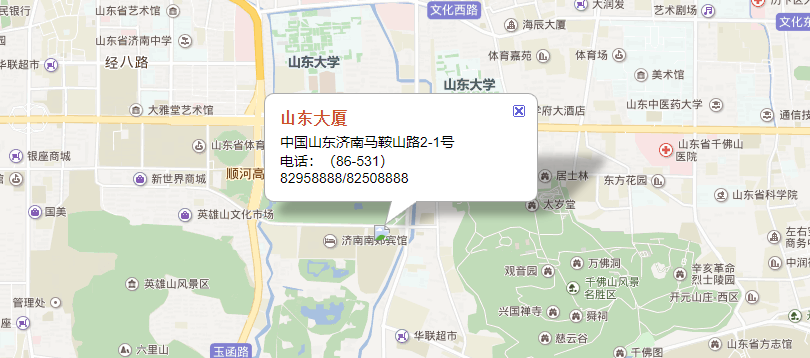 （1）从济南遥墙国际机场至酒店乘坐出租车40分钟，或乘坐机场巴士至济南火车站（50分钟）再转乘出租车15分钟即可到达酒店。（2）从济南火车站至酒店乘坐出租车15分钟，或步行至天桥南站乘坐85路公交线路至泉城公园站下车（18分钟），2分钟即可步行至酒店。（3）从北京至酒店自驾车路线京沪高速向南行驶至济南西出口延经十西路向东行驶，在玉函立交桥转至玉函路向南行驶，在马鞍山路向东行驶，酒店在路右侧。 